Hier sind eine Reihe von Verständnisfragen zum Film ...                                       Name:_________________________Einfach erklärt: Quantitative Chemie (Stoffmenge, Stöchiometrie, Analytische Chemie)  By: Chemistry@home   -  11:18 minGib zwei Formeln an, wie man die Stoffmenge n berechnen kann.Was versteht man unter der molaren Masse?Gib die Avogadro-Konstante an. Wie kann man die Atommasse berechnen?AKKappenberg
StoffmengeStöchiometrieQc01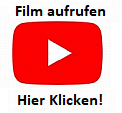 